Magazine Cover20 pointsWHAT IT IS:Create a cover for a magazine that would have been published during the time period we are currently learning about.TO DO:  The final product of the magazine should be neatly created & free of errors.  It should look like a real magazine cover.  Look at a few to get layout ideas.The cover should include the following:Title & publication dateMain graphicAt least 2 important people & a blurb about themAt least 2  intriguing questions about the culture that will want to entice people to read the articlesAt least 2  bold statements about the culture that will want to entice people to read the articlesAt least 2 graphics to go w/ either the about questions &/or statements from (c & d)Anything else???This can be done by hand or on the computerEXAMPLE: 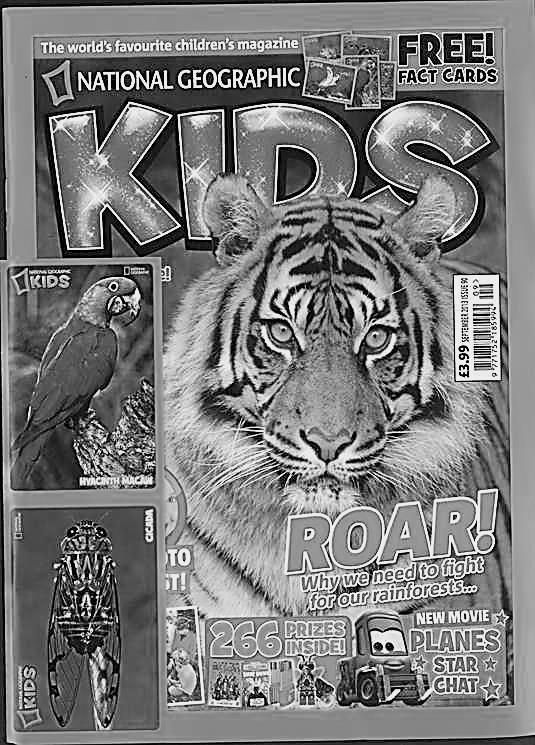 